Информационное сообщение о начале публичных слушаний по проекту постановления администрации городского поселения Приобье «О внесении изменений в постановление администрации городского поселения Приобье от 11.01.2023 года № 1 «Об утверждении Правил землепользования и застройки территории городского поселения Приобье», в карту градостроительного зонирования      1. Информация о Проекте, подлежащем рассмотрению на публичных слушаниях:     Проект постановления администрации городского поселения Приобье «О внесении изменений в постановление администрации городского поселения Приобье от 11.01.2023 года № 1 «Об утверждении Правил землепользования и застройки территории городского поселения Приобье», в карту градостроительного зонирования:      1.1. Выделить из границ зоны «Застройки индивидуальными жилыми домами» (ЖИ) зону «Зона делового, общественного и коммерческого назначения» (ОД), площадью 565 кв.м., согласно приложению №1 к настоящему сообщению.    2. Информация о порядке и сроках проведения публичных слушаний по Проекту, подлежащему рассмотрению на публичных слушаниях:     -порядок проведения утвержден постановлением администрации городского поселения Приобье от 11.01.2023 № 1;    -инициатор проведения публичных слушаний: собственник земельного участка Петухов С.А.    -срок проведения публичных слушаний: не более одного месяца со дня опубликования такого проекта;    -участники публичных слушаний: граждане, постоянно проживающие на территории городского поселения Приобье.       3. Порядок и форма внесения участниками публичных слушаний предложений и замечаний, касающихся проекта, подлежащего рассмотрению на публичных слушаниях:       Письменные заявления и возражения, касающиеся указанного вопроса, принимаются по адресу: Ханты-Мансийский автономный округ – Югра, Октябрьский район, пгт. Приобье, ул. Югорская, д. 5/1, каб. № 5, до 10:00 часов, 11 июля 2023 года включительно. Телефон для справок: 8 (34678) 32-3-50.Приложение к Информационному сообщению о начале публичных слушаний по проекту постановления администрации городского поселения Приобье «О внесении изменений в постановление администрации городского поселения Приобье от 11.01.2023 года № 1 «Об утверждении Правил землепользования и застройки территории городского поселения Приобье» и карту градостроительного зонирования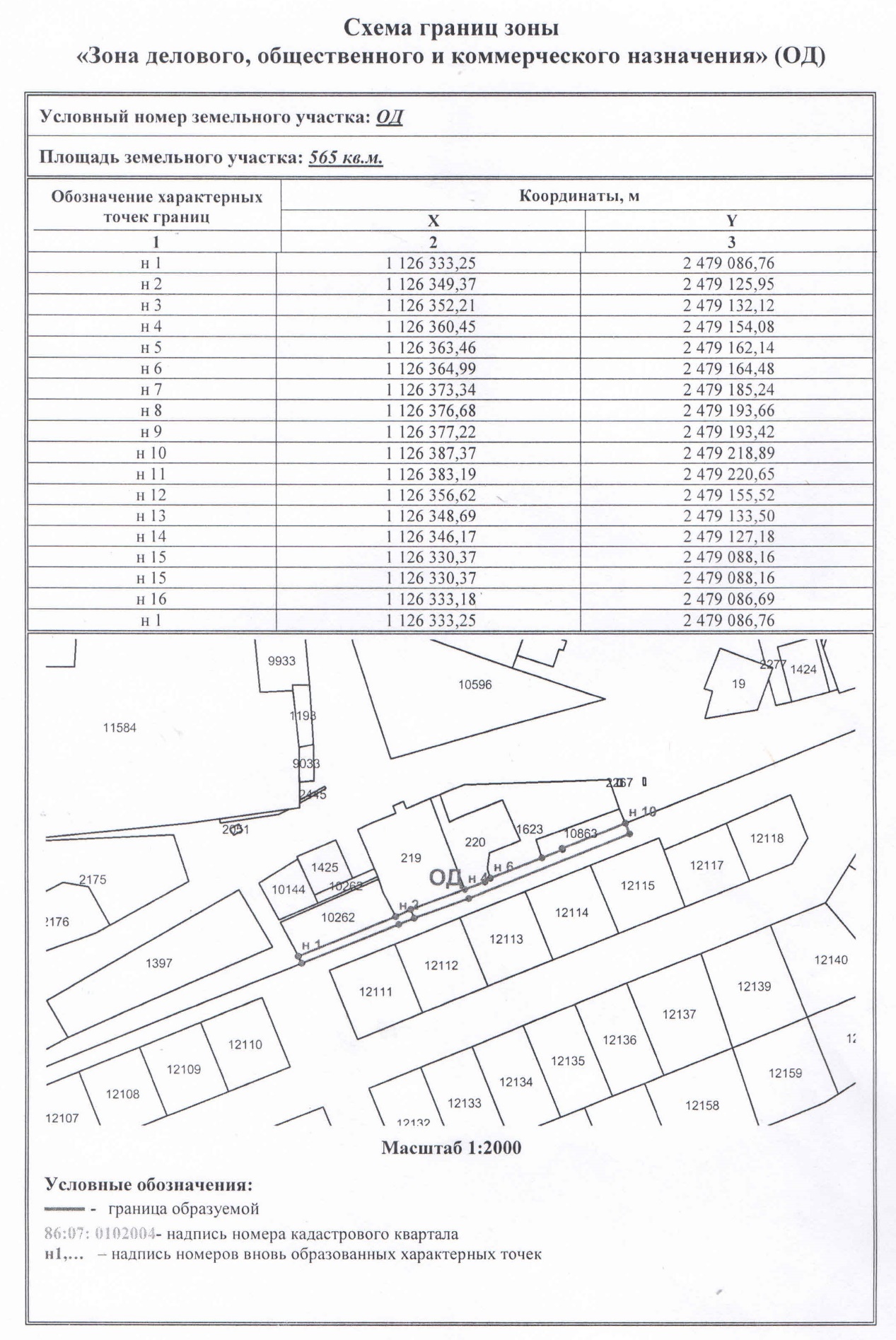 